ZAJĘCIA KOREKCYJNO-KOMPENSACYJNE prowadzone przez Izabelę Lis  – dla dzieci z grupy „Motyle” i „Pszczółki” na V tydzień marcaZałącznik nr 1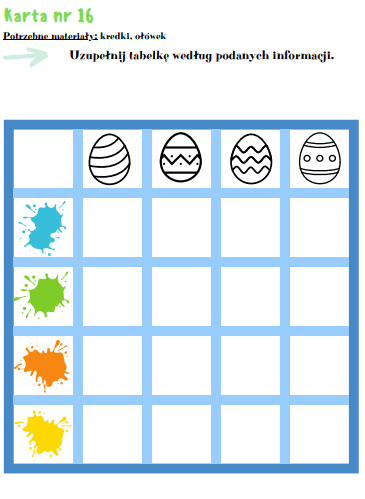 Załącznik nr 2 – ćwiczenie grafomotoryczne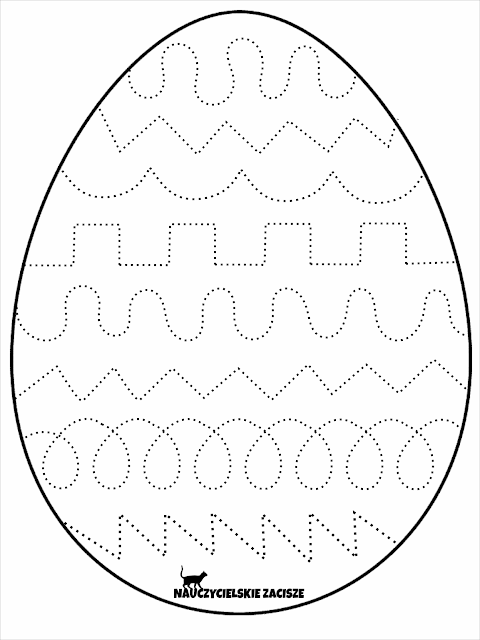 Załącznik nr 3 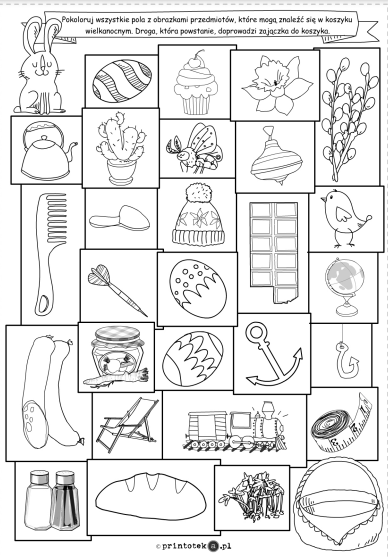 *załącznik nr 3 – wykorzystany ze strony : https://www.printoteka.pl/ Załącznik nr 4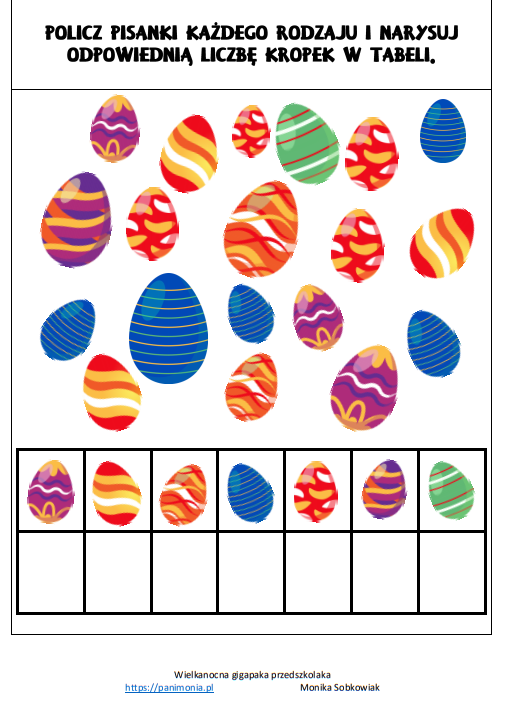 